I can subtract fractions with mixed numbers.Part 1 –Work out the subtraction calculations using the diagrams. 1  -  =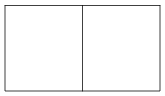 b. 1  -  = 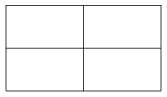 c. 1  -  = 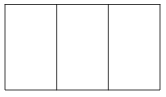 d. 1  -  = e. 2  -  =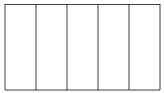 f. 2  -  =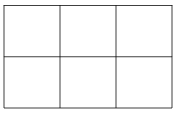 E.g. 1 -  = 1 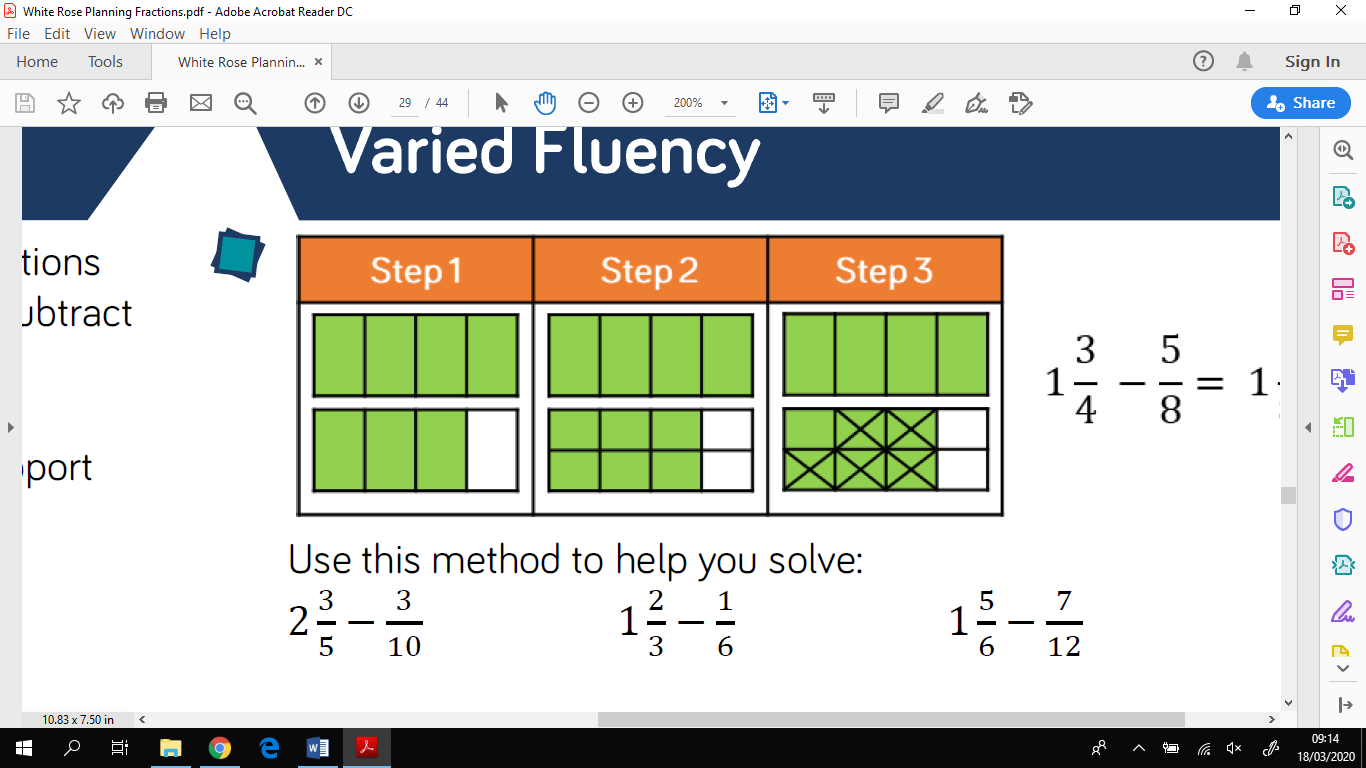 Step 1 – Colour in the amount you have to start withStep 2 – Separate the second rectangle into the amount of the second denominatorStep 3 – Cross out the amount you are subtracting (you may need to use the first block too)Part 2 – Solve the problems by converting finding the same denominator. Show both answers, the improper and mixed number.Step 1 – Change one of the fractions so that they both have the same denominatorStep 2 – Subtract the wholes first (if there are wholes with both fractions)Step 3 – Subtract the fractionsStep 4 – Add the leftover whole and fraction togetherE.g.  = 3     3- 2 = 1        - =         1+ = 1        Part 3 – Calculate the answers to these problems.Step 1 – Find the fraction that you started withStep 2 – Find how many you are taking awayStep 3 – Figure out how much Annie has by subtractingStep 4 – Use your addition knowledge to figure out how much they have all together (if you are unsure about the adding then leave this final section)E.g. Rosie has 5 cm of ribbon.                             Annie has cm less ribbon than Rosie.How much ribbon does Annie have?        5  -  =      5  = 5      5  -  = How much ribbon do they have altogether?  5   =      5  = 5      5  +  = Rosie has 6 cm of ribbon.Annie has cm less ribbon than Rosie.How much ribbon does Annie have?How much ribbon do they have altogether?Rosie has 8 cm of ribbon.Annie has cm less ribbon than Rosie.How much ribbon does Annie have?How much ribbon do they have altogether?Part 4 – Use your knowledge of subtraction to put the correct digit in the correct box – Try your bestStep 1 – Look carefully at the denominators to see if one of the numbers could be a denominatorStep 2 – Check using equivalent fractions that it worksPlace the digits 2 and 8 in the correct box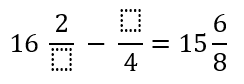 Place the digits 6 and 2 in the correct box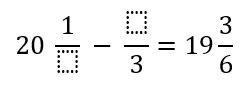 Place the numbers 3, 10 and 12 in the correct box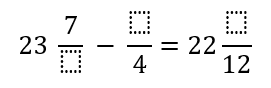 Place the numbers  2, 3 and 4 in the correct box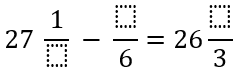 Challenge – You don’t have to do these questions, but do have a go if you feel comfortable with the previous maths or want to challenge yourself! Do let Miss T know if you manage them at year5@stmarksce.org.uk a. There are three colours of dog biscuits in a bag of dog food: red, brown and orange.The total mass of the dog food is 5kg. The mass of red biscuits is 2kg and the mass of the brown biscuits is kg.What is the mass of orange biscuits?b. There are three colours of dog biscuits in a bag of dog food: red, brown and orange.The total mass of the dog food is 7kg. The mass of red biscuits is 3kg and the mass of the brown biscuits is kg.What is the mass of orange biscuits?